http://www.math-drills.com/algebra/algebra_expressions_simplifying_mdas_2v_5t_001.html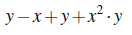 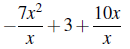 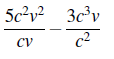 END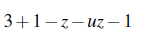 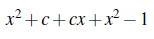 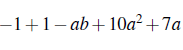 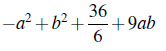 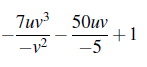 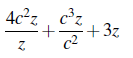 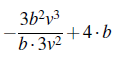 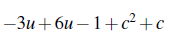 STARTSimplifying Algebraic Expressions Turnover Cards17uv+1Simplifying Algebraic Expressions Turnover Cards4c2+cz+3zSimplifying Algebraic Expressions Turnover Cards-bv+4bSimplifying Algebraic Expressions Turnover Cardsc2+3u+c-1Simplifying Algebraic Expressions Turnover Cards-uz-z+3Simplifying Algebraic Expressions Turnover Cards2x2+cx+c-1Simplifying Algebraic Expressions Turnover Cards-ab+10a2+7aSimplifying Algebraic Expressions Turnover Cards-a2+b2+9ab+6Simplifying Algebraic Expressions Turnover Cards x2y+2y-xSimplifying Algebraic Expressions Turnover Cards-7x+13Simplifying Algebraic Expressions Turnover Cards2cvSimplifying Algebraic Expressions Turnover Cards